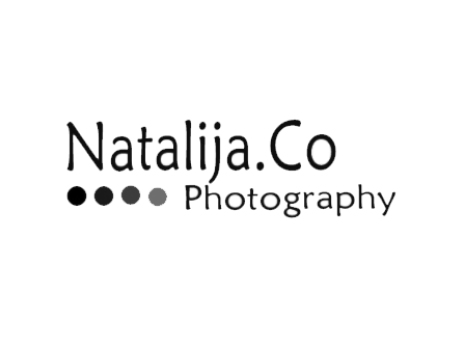 Postage includedAny questions, please do not hesitate to contact meRegards,NatalijaNatalija.Co Photographywww.natalija.co.ukTel:   01709 20 40 20Mob: 07825 910 912natfomcenko@googlemail.comSize (Inches)Price for 1st Print2-5 off (£)6+ off (£)6x47.00		5.003.507x59.007.005.508x612.009.006.009x614.0010.507.0010x816.0012.008.0012x1022.0016.5011.0016x1235.0026.2517.5020x1659.0044.2529.50